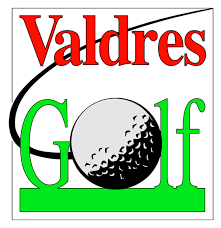 Årsmøtesak 7Forslag til medlemskontingenter for 2019Styret ser ikke behov for å øke medlemskontingenten i 2019.Styret foreslår da slike satser:Medlemskontingent:Voksne:                              kr  1.100Juniorer*:                          kr     700Årskort:Voksne**:                         kr.  4.000Juniorer:                            kr.  1.100*  Juniorsatser gjelder for barn og ungdom til og med fylte 19 år, samt studenter og vernepliktige til og med fylte 25 år.** Familier med to fullt betalende årskort får i tillegg fritt spill for sine barn under 19 år. Forutsetter medlemskap i Valdres Golfklubb, samt samme bopel.Forslag til vedtak:Årsmøtet slutter seg til forslagetÅrsmøtesak 8Forslag til greenfeesatser for 2019Styret viser til at alle greenfeesatser ble oppjustert med kr 50 i 2018, og at det vil skje en oppgradering av banen fra og med 2020. Begge forhold tilsier at det ikke gjøres endringer i satsene i 2019.Styrets forslag er da:Mandag – torsdag,    9 hull     kr 350Mandag – torsdag,  18 hull    kr 450Fredag – søndag,       9 hull    kr 400Fredag – søndag      18 hull    kr 500Medlemmer av Norsk Seniorgolf betaler kr 350Juniorer betaler halv pris.Det forutsettes at nye golfere hvor banen må fungere som øvingsbane, tilbys særskilte og prisgunstige introduksjonspakker.Forslag til vedtak:Årsmøtet slutter seg til forslaget